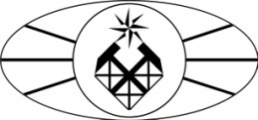 МИНОБРНАУКИ РОССИИФедеральное государственное бюджетное образовательное учреждение высшего образования «Российский государственный геологоразведочный университет имени Серго Орджоникидзе»(МГРИ-РГГРУ)Институт Экономико-правовых основ недропользования Кафедра Экономики МСКРАБОЧАЯ ПРОГРАММА ПРАКТИКИБ2.п.1 «Производственная практика» Направление подготовки: 38.03.01 «Экономика»Программа подготовки «Экономика предприятия»Формы обучения: очная                                            Промежуточная                                                                  аттестация    зачет Программа рассмотрена и утверждена на заседании кафедры_______________                                  Протокол № _________от «___»__________2018 г.                            Зав.кафедрой, профессор __________(Назарова З.М.)Москва, 2018 г.При разработке рабочей программы учебной дисциплины в основу положеныФГОС ВПО по направлению подготовки 38.03.01 «Экономика» квалификации бакалавр, утвержденный Министерством образования РФ 10.12.3014г., номер государственной регистрации 1567.Учебный план по направлению подготовки 38.03.01 «Экономика», утвержденный решением Ученого совета МГРИ-РГГРУ от_ 	2015 г., протокол № 	.Рабочая программа рассмотрена и утверждена на заседании Учебно - методической комиссии ФМОиЭПОН « 	_» 	_ 2015 г., протокол№ 	_Председатель  УМК, профессор, д.э.н.	Н.Х. Курбанов Разработчик доцент кафедры экономикии управления  персоналом , к.г.-м.н.	Л.М. ПрокофьеваРецензент профессор кафедры менеджмента ифинансов, к.э.н.	А.А. МаутинаПрограмма рассмотрена на заседании кафедры экономики и управления персоналомПротокол №_ 	от « 	» 	2015 г.Заведующий кафедройэкономики и управления персоналом	Н.Х. КурбановПрограмма рассмотрена и переутверждена на заседании кафедры от « »_ 	201_ г.  Протокол №  	Цели освоения дисциплиныЦелями производственной практики являются закрепление и углубление знаний, полученных за время учебы по профильным экономическим дисциплинам, а также ознакомление с работой предприятия (организации) МСК в различных сферах производственной деятельности и сбор материалов для выполнения дипломной работы в соответствии с выбранной совместно с руководителем темой.Задачи производственной практикиЗадачами производственной практики являются:-закрепить полученные теоретические знания в области экономики предприятия (организации);-изучить работу предприятия (организации) в области экономики и финансов, их контроля и регулирования;-ознакомиться с системой экономических и финансовых показателей функционирования предприятия, процессами управления предприятием (организацией);-изучить опыт осуществления маркетинговой деятельности на предприятии, обеспечивающие как сбыт собственной продукции, так и выработку стратегии поведения предприятия на рынке;ознакомиться с принципами и методами стратегического и текущего планирования деятельности предприятия (организации);осуществить сбор, первичную обработку и анализ информации о факторах внешней и внутренней среды предприятия (организации) для написания дипломной работы.Место производственной практики в структуре ООП ВПОПрактика относится к разделу учебного плана Б.2.П.1направления подготовки 38.03.01«Экономика», профиль подготовки «Экономика предприятия» имеет трудоемкость 6 зачетных единиц, 216 часов.Практика завершает обучение на 3 курсе и производится в течение 3 недель по окончании весенней сессии.Для прохождения производственной практики студенту необходимо изучить дисциплины, относящиеся к базовой части (Б1.Б), вариативной части (Б1.В), изучаемые на первом, втором и третьем курсе, а также пройти учебную практику.Для прохождения данной практики студент должен иметь следующие знания, умения и готовности, приобретенные в результате освоения предшествующих частей ООП и необходимые при  освоении данной  практики, общекультурные и общепрофессиональные компетенции:способностью использовать основы экономических знаний в различных сферахдеятельности (ОК-3);способностью работать в коллективе, толерантно воспринимаясоциальные, этнические, конфессиональные и культурные различия (ОК-5)способностью к самоорганизации и самообразованию (ОК-7);способностью		решать стандартныезадачипрофессиональнойдеятельности	на		основе информационной и библиографической культуры сприменением информационно-коммуникационных технологий и с учетом основных требований информационной безопасности (ОПК-1);способностьюосуществлятьсбор, анализ и обработку данных, необходимых для решения профессиональных задач (ОПК-2);способностьювыбирать инструментальные средствадля обработки экономических данных в соответствии с поставленной  задачей, анализировать результаты расчетов и обосновывать полученные выводы (ОПК-3);способностьюнаходить организационно-управленческие решения  в профессиональной деятельности и готовностью нести за них ответственность (ОПК-4).Формы проведения производственной практикиЗаводская.Место и время проведения производственной практикиПроизводственная практика проводится в сторонних организациях (на предприятиях и в НИИ МСК),или на выпускающей кафедре вуза,  обладающей необходимым кадровым и научно-техническим потенциалом.Разделом практики может являться научно-исследовательская работа. В случае ее наличия при разработке программы научно-исследовательской работы Университет предоставляет возможность обучающимся изучать специальную литературу и другую научно-техническую информацию о достижениях отечественной и зарубежной науки и техники в соответствующей области знаний; участвовать в проведении научных исследований или выполнении технических разработок; осуществлять сбор, обработку, анализ и систематизацию научно-технической информации  по теме (заданию), а также выступать с докладом на конференциях.Практика завершает обучение на 3 курсе и производится в течение 3 недель по окончании весенней сессии.Компетенции обучающегося, формируемые в результате прохождения производственной практикиВ результате прохождения данной производственной практики обучающийся должен приобрести следующие практические навыки, умения, универсальные и профессиональные компетенции:участвовать:в выполнении работ по разработке общей стратегии предприятия, текущих и перспективных планов, планов-бюджетов,планированию и осуществлению мероприятий, направленных на их реализацию; в разработке мероприятий по управлению человеческими ресурсами предприятия, в планировании и осуществлении мероприятий, направленных на стабилизацию и улучшение экономических и финансовых показателей деятельности предприятия; в реализации программы организационных изменений; в планировании операционной (производственной) деятельности предприятия;изучить: системуэкономики,организации и управления деятельностью предприятия МСК и его подразделений; общие вопросы экономики, планирования и финансирования предприятия; бухгалтерскую отчетность, работу с кадрами, технологические процессы и производственное оборудование в подразделениях предприятия; методики определения экономической эффективности деятельности предприятия.освоить:работу с компьютерными методами сбора, хранения и обработки информации; приемы, методы и способы обработки информации технологического, экономического,  финансового,  управленческого  и научного характера.приобрести навыки: впроектировании организационной структурыпредприятия; в осуществлении распределения полномочий и ответственности на основе их делегирования; в разработке процедур и методов контроля за экономическими и финансовыми показателями; в составлении финансовой отчетности и осознании влияния  различных  методов и способов финансового учета на финансовые результаты деятельности предприятия; в технике планирования и прогнозирования результатов деятельности предприятия; в использовании современных технологий управления персоналом.В результате прохождения практики обучающийся приобретает следующие профессиональные компетенции:способностью собирать и анализировать исходные данные, необходимые для расчета экономических и социально-экономических показателей, характеризующих деятельность хозяйствующих субъектов (ПК- 1);способностью на основе типовых методик и действующей нормативно-правовой базы рассчитывать экономические и социально- экономические показатели, характеризующие деятельность  хозяйствующих субъектов (ПК-2);способностью выполнять необходимые для составления экономических разделов планов расчеты, обосновывать их и представлять результаты работы в соответствии с принятыми в организации стандартами (ПК-3);способностью на основе описания экономических процессов и явлений строить стандартные теоретические и эконометрические модели, анализировать и содержательно интерпретировать  полученные результаты (ПК-4);способностьюанализировать и интерпретировать финансовую,бухгалтерскую и иную информацию, содержащуюся в отчетности предприятий различных форм собственности, организаций, ведомств и т.д., и использовать полученные сведения для принятия управленческих решений (ПК-5);способностью анализировать и интерпретировать данные отечественной и зарубежной статистики о социально-экономических процессах и явлениях, выявлять тенденции изменения социально- экономических показателей (ПК-6);способностью, используя отечественные и зарубежные источники информации, собирать необходимые данные, анализировать их и готовить информационный обзор и/или аналитический отчет (ПК-7);способностью использовать для решения аналитических и исследовательских задач современные технические средства и информационные технологии (ПК-8);способностьюосуществлять документирование хозяйственных операций, проводить учет денежных средств, разрабатывать рабочий план счетов бухгалтерского учета организации и формировать  на его основе бухгалтерские проводки (ППК-1);способностьюформировать бухгалтерские проводки по учету источников и итогам инвентаризации и финансовых обязательств организации (ППК-2);способностьюоформлять платежные документы и формировать бухгалтерские проводки по начислению и перечислению налогов и сборов в бюджеты различных уровней, страховых взносов – во внебюджетные фонды (ППК-3);способностьюотражать на счетах бухгалтерского  учета результаты хозяйственной деятельности за отчетный период, составлять формы бухгалтерской и статистической отчетности, налоговые декларации (ППК-4);способностьюорганизовывать и осуществлять налоговый учет и налоговое планирование организации (ППК-5);способностьюсоставлять финансовые планы организации, обеспечивать осуществление финансовых взаимоотношений с организациями, органами государственной власти и местного самоуправления (ППК-8);Структура и содержание производственной практикиОбщая трудоемкость производственной практики составляет 6,0 зачетных единиц, 216 часов.Примечание: к видам производственной работы на производственнойпрактике могут быть отнесены: производственный инструктаж, в т.ч. инструктаж по технике безопасности, выполнение производственных заданий, сбор, обработка и систематизация фактического  и литературного материала, наблюдения, измерения и другие выполняемые обучающимся самостоятельно виды работ.Научно-исследовательские и научно-производственные технологии, используемые на производственной практикеНа производственной практике обучающийся использует следующие научно-производственные и научно-исследовательские технологии:поисковые исследования имеющихся на предприятии систем учета, хранения и обработки данных о его деятельности;обработка и анализ полученной информации, в том числе с использованием современного, в т.ч. и имеющегося на предприятии, комплекса программного обеспечения;изучение действующего законодательства, нормативно-методических положений и указаний, в рамках которых функционирует предприятие;проведение научно-исследовательских работ по  оценке перспектив развития предприятия на основе собранного в ходе производственной практике фактического материала.Учебно-методическое обеспечение самостоятельной работы студентов на производственной практикеСтудент должен, прежде всего, ознакомиться с производственной и управленческой структурой предприятия, где он проходит производственную практику. Согласовать с руководителем практики от предприятия время и маршрут своего движения по производственной и управленческой структуре предприятия с целью более глубокого ознакомления с особенностями их управления, планирования, организации и контроля их деятельности. Значительную часть времени студент должен уделить работе того подразделения, деятельность которого ляжет в основу его будущей дипломной работы.Сбор материалов по производственной практике следует осуществлять, опираясь на действующую на предприятии систему статистического, бухгалтерского и оперативного учета и отчетности, желательно, за 2-3 года. Следует также в ходе производственной практики осуществить предварительную обработку и анализ собранной информации с целью проверки ее достоверности и полноты для написания дипломной работы.Исходные данные для написания дипломной работы должны включать в себя как копии оригиналов отчетных данных и других действующих на предприятии и регламентирующих его деятельность нормативно- методических положений и указаний, так и результаты предварительно обработанной студентом собранной информации и проведенных в ходе производственной практики научно-исследовательских изысканий и работ.Тема производственной практики должна выбираться  студентами с учетом их профессиональных интересов и опыта практической работы. Тематика работ охватывает основные вопросы и проблемы управления предприятием (организации), его экономики. Основными требованиями при выборе темы являются: актуальность, непосредственная связь темы выпускной работы с получаемой квалификацией менеджера, достаточная обеспеченность темы необходимой литературой и возможность получения фактического материала из  практики работ. Выбранная  тема согласовывается с руководителем практики от Университета.Для аттестации по итогам производственной  практики  студент  должен не только ответить на вопросы комиссии кафедры, но  раскрыть тему и содержание будущей дипломной работы, опираясь на фактические илитературные данные, собранные в ходе проведения производственной практики.Формы промежуточной аттестации (по итогам производственной практики)Аттестация по итогам практики проводится на основании оформленного письменного отчета, дневника практики и отзыва руководителя практики от предприятия. В течение месяца с начала занятий на 4 курсе студент должен составить отчет по производственной практике, представить его руководителю практики от Университета  для проверки и собеседования. После положительной оценки отчета по производственной практике со стороны руководителя практики от Университета студентом осуществляется его защита на комиссии выпускающей кафедры. Защита работы проводится в форме собеседования членов  комиссии с каждым студентом, в виде его доклада и ответов на заданные по содержанию отчета по производственной практике вопросы.По результатам аттестации выставляется недифференцированная оценка.Учебно-методическое и информационное обеспечение производственной практикиОсновная и дополнительная литература по производственной практике определяется руководителем практики от университета в зависимости от выбранной темы будущей дипломной работы.«Положение о прохождении производственной практики для студентов, обучающихся по направлению подготовки 38.03.01Экономика и профилю подготовки Экономика предприятия».Грибина Е.Н., Устинов А.А. Методические рекомендации по производственной практике по  направлениям  подготовки  38.03.01 Экономика и 38.03.02 Менеджмент. М.МГРИ-РГГРУ. Электронная версия. 2015.Материально-техническое	обеспечение	производственной практикиперсональный	компьютер,	наличие	и	доступ	к	современному комплексу программного обеспечения;наличие  и  доступ к	INTERNET, библиотеке и архиву предприятия (организации);действующие на предприятии системы управленческого и финансового учета и отчетности;действующие на предприятии нормативно-методические положения и указания, регламентирующие его деятельность;утвержденные	и	действующие	на	предприятии	(в	организации) требования техники безопасности.УТВЕРЖДАЮ:Директор института:________________Курбанов Н.Х.«___»_____________2018  г.Общая трудоемкостьосвоения практики  6 з.е. (216 ак. ч.)Количество недель     4Курс           3Семестр      6№ п/пРазделы (этапы) практикиВиды производственной работы на практике, включая самостоятельную работустудентов и трудоемкость (в часах)Формы текущего контроля1Организационный этапИнструктажКонтроль сопреподавателя –руководителя практики от Университета, 2часастороныпреподавателя–руководителя практики от Университета2Подготовительный этапПроизводственныйинструктаж, в т.ч. инструктаж по технике безопасности, 4 часаКонтроль состороны руководителя практики отпредприятия3Производственный этапВыполнение производственныхзаданий в соответствии с должностью практиканта. Ознакомление с производственной деятельностью предприятия и его управленческих структур. Сбор фактического и литературного материала, наблюдения, измерения, связанные с изучением управленческой деятельности персонала,180 часовВыполнение производственныхзаданий в соответствии с должностью практиканта. Ознакомление с производственной деятельностью предприятия и его управленческих структур. Сбор фактического и литературного материала, наблюдения, измерения, связанные с изучением управленческой деятельности персонала,180 часовЕженедельный контроль состороны руководителя практики от предприятия4Обработка и анализ полученной информации,Обработка и систематизациясобранного фактического и литературногоматериала, 20 часовОбработка и систематизациясобранного фактического и литературногоматериала, 20 часовОтчет по практике5Подготовка отчета по практике и его защитаПодготовка отчета по практике и его защита на кафедре, 10 час.Подготовка отчета по практике и его защита на кафедре, 10 час.Отчет по практике